Российская ФедерацияРеспублика ХакасияТаштыпский районАдминистрация Большесейского сельсоветаПОСТАНОВЛЕНИЕ12.11.2019г.                       с.Большая Сея                                           №99  Об утверждении муниципальной программы «Управление муниципальным  имуществом и земельными ресурсами, расположенными на территории Большесейского сельсовета»              Руководствуясь статьей 179 Бюджетного кодекса Российской Федерации,  соответствии со статьей 9 Федерального закона от 22.07.2008 № 159-ФЗ «Об особенностях отчуждения недвижимого имущества, находящегося в государственной собственности субъектов Российской Федерации или в муниципальной собственности и арендуемого субъектами малого и среднего предпринимательства, и о внесении изменений в отдельные законодательные акты Российской Федерации» (с последующими изменениями), Закон Республики Хакасия от 25.06.98г. № 34 «Об управлении государственной собственностью Республики Хакасия», руководствуясь Уставом  муниципального образования Большесейский сельсовет, постановлением Администрации Большесейского сельсовета  № 26 от 25 мая 2009 года " Об утверждении Порядка разработки, утверждения и реализации муниципальных целевых программ в муниципальном образовании Большесейский сельсовет", ПОСТАНОВЛЯЕТ:1.Утвердить муниципальную программу «Управление муниципальным  имуществом и земельными ресурсами, расположенными на территории Большесейского сельсовета». (Прилагается).2. Предусмотреть бюджетные ассигнования на реализацию муниципальной программы «Управление муниципальным  имуществом и земельными ресурсами, расположенными на территории Большесейского сельсовета»  3.  Установить, что в ходе реализации муниципальной программы «Управление муниципальным  имуществом и земельными ресурсами, расположенными на территории Большесейского сельсовета»  мероприятия и объемы их финансирования подлежат корректировке с учетом возможностей средств бюджета Большесейского сельсовета4. Постановление Администрации Большесейского сельсовета № 64а от 09.11.2018г. «О продлении срока действия муниципальной программы «Управление муниципальным  имуществом и земельными ресурсами, расположенными на территории Большесейского сельсовета на 2019, плановый период  2020 - 2021 годы», утвержденная постановлением Администрация Большесейского сельсовета от 02.11.2016 г. № 87  Об утверждении муниципальной программы «Управление муниципальным  имуществом и земельными ресурсами расположенными на территории Большесейского сельсовета на 2017 – 2019 гг.» считать утратившим силу.6.   Контроль за исполнением настоящего постановления оставляю за собой.Глава Большесейского сельсовета                                                         Т.В.СазанаковаУтвержденапостановлением администрацииБольшесейского сельсоветаот 12.11.2019___г. № 99Муниципальная программа«Управление муниципальным  имуществом и земельными ресурсами расположенными на территории Большесейского сельсовета»с. Большая Сея2019 г.
1. ПАСПОРТСодержание проблемы и необходимость ее решения программными методамиНадлежащее оформление права собственности, своевременная техническая инвентаризация муниципальной собственности является залогом целостности всего муниципального имущества. Основной проблемой стоящей перед Большесейским сельсоветом в сфере оформления права муниципальной собственности на объекты недвижимости, является наличие устаревшей или отсутствие какой-либо технической документации. Наличие технического паспорта на объект недвижимости является обязательным требованием при проведении государственной регистрации права муниципальной собственности, оформления земельного участка под объектом недвижимости.Кроме того, проведение технической инвентаризации позволит установить точную площадь муниципальных нежилых помещений, выявить перепланированные и реконструированные объекты. Вместе с тем данная процедура позволит выявить расположенные на территории предприятий и учреждений нежилые здания и сооружения, самовольные постройки.Потребность проведения технической инвентаризации объясняется, прежде всего необходимостью включения их в реестр муниципального имущества в качестве самостоятельных объектов учета, государственной регистрации права муниципальной собственности и передаче их в пользование.Государственная регистрация права муниципальной собственности осуществляется с 01.01.1999 года согласно Федеральному закону от 21.07.1997 № 122-ФЗ «О государственной регистрации прав на недвижимое имущество и сделок с ним». Согласно пункту 7 статьи 3 Федерального закона от 25.10.2001 № 137-ФЗ "О введении в действие Земельного кодекса Российской Федерации" приватизация зданий, строений, сооружений без одновременной приватизации земельных участков не допускается, вследствие чего возникает необходимость проведения работ по формированию земельных участков для приватизации муниципального имущества.Для оформления правоустанавливающих документов на земельные участки под объекты, находящиеся в муниципальной собственности (СДК), переданные муниципальным учреждениям в оперативное управление или безвозмездное пользование, необходимо закончить кадастровые работы по земельным участкам, занятым соответствующими муниципальными объектами.Для осуществления регистрации права собственности на земельные участки за Большесейским сельсоветом следует провести кадастровые работы по земельным участкам под объектами, находящимися в муниципальной собственности, и теми объектами, которые в соответствии с действующим законодательством относятся к собственности Большесейского сельсовета.Для регистрации объектов недвижимости в органах юстиции требуется проведение паспортизации с целью уточнения технических характеристик объекта и изготовление кадастровых паспортов.2. Цели и задачи программы, сроки и этапы реализации программыОсновной целью и задачей муниципальной программы является оформление права муниципальной собственности на все объекты недвижимости, находящиеся в муниципальной собственности, осуществление государственного кадастрового учета земельных участков.Уточнение границ  населенных пунктов администрации Большесейского сельсовета и внесение изменений в генеральный план.Сроки реализации программы - 2020-2025 годы.Общий объем финансирования Программы составляет 609,0 тыс. рублей3. Система программных мероприятий и ресурсное обеспечение программыВ целях создания условий для эффективного управления и распоряжения муниципальным имуществом Большесейского сельсовета, повышения доходной части бюджета поселения, обеспечения своевременного поступления денежных средств в местный бюджет и их использования на успешное выполнение полномочий органов местного самоуправления планируется провести в рамках муниципальной программы, следующие мероприятия:1. Продолжить приватизацию муниципального имущества Большесейского сельсовета.2. Выполнять функции продавца при приватизации муниципального имущества, при продаже права аренды объектов недвижимости.3. Организовать по мере необходимости проведение оценки муниципального имущества в рамках Федерального закона «Об оценочной деятельности в Российской Федерации».4. Вести учет муниципального недвижимого и движимого имущества в Реестре объектов муниципальной собственности Большесейского сельсовета.5. Обеспечить государственную регистрацию права муниципальной собственности, права хозяйственного ведения, оперативного управления, иных прав и обременений в отношении муниципального недвижимого имущества.6. Провести работу по подготовке документов на передачу муниципального имущества с баланса на баланс, в хозяйственное ведение и оперативное управление муниципальным унитарным предприятиям и учреждениям Большесейского сельского поселения, подготовке документов по передаче муниципального имущества в безвозмездное пользование и доверительное управление в соответствии с действующим законодательством.7. В рамках своих полномочий, во взаимодействии с Администрацией Таштыпского района, осуществлять контроль поступления доходов в бюджет Большесейского сельсовета от использования недвижимого и движимого муниципального имущества и земельных участков.8. В рамках своих полномочий вести работу по осуществлению муниципального земельного контроля на территории Большесейского совета во взаимодействии с Отделом по управлению муниципальным имуществом администрации Таштыпского района, Администрацией Таштыпского района и иными государственными и муниципальными учреждениями и службами.9. Продолжить инвентаризацию земельных участков, находящихся в собственности граждан, длительное время не используемых по целевому назначению с регистрацией на них права постоянного (бессрочного) пользования.10. В соответствии с действующим законодательством подготовить и утвердить прогнозный план приватизации муниципального имущества на 2020-2022 гг.11. Провести уточнение границ  населенных пунктов администрации Большесейского сельсовета,  внести  изменения в генеральный план. 12. Во взаимодействии с Отделом по управлению имуществом Администрации Таштыпского района в целях увеличения налогооблагаемой базы по земельному налогу и поступлений в бюджет поселения провести работу по оформлению права собственников помещений на земельные участки, расположенными в границах поселения.13. Провести работу по инвентаризации объектов капитального строительства, расположенных на территории Большесейского сельсовета, находящихся в собственности физических и юридических лиц, не поставивших своё имущество на учет в органах Росрегистрации, с целью пополнения налогооблагаемой базы и увеличения поступлений в бюджет Большесейского сельсовета.14. Оформить техническую документацию и право муниципальной собственности на объекты недвижимости, энергоснабжения, коммунальной инфраструктуры, передать объекты в установленном законом порядке специализированным организациям, для эффективной их эксплуатации по целевому назначению.15. Провести работу по обеспечению полного учета всех не проинвентаризированных объектов недвижимости на территории Большесейского сельсовета.16. Провести работу по обеспечению собираемости доходов в бюджет поселения в части уплаты земельного налога и налога на имущество физических лиц.17. Во взаимодействии с Отделом по управлению имуществом Администрации Таштыпского района контролировать ход работ по инвентаризации земель сельскохозяйственного назначения и использованию невостребованных земельных долей.18. Во взаимодействии с Отделом по управлению имуществом Администрации Таштыпского района продолжить работу с арендаторами земельных участков, расположенных на территории Большесейского сельсовета, в целях своевременного поступления арендной платы в бюджет Большесейского сельсовета.Достижение целей и решение задач Программы обеспечивается путем реализации инвестиционных и инновационных мероприятий.Отбор мероприятий для включения в Программу осуществлялся на основе прогнозов развития и схем территориального планирования развития поселения.Система программных мероприятий направлена на улучшение состояния материально-технической базы, применение современных технологий, расширение набора услуг, предоставляемых населению.Реализация Программы дополнительной разработки нормативно–правовых актов не требует.4. Механизм реализации, организация управления и контроль за ходом реализации программыПрограмма реализуется за счет средств местного бюджета.Муниципальный заказчик Программы:- является ответственным за ход и конечные результаты реализации Программы, рациональное использование выделяемых на ее выполнение финансовых средств;- вносит предложения о привлечении дополнительных источников финансирования мероприятий Программы в случае уменьшения финансирования из местного бюджета, предложения по ускорению реализации Программы;- собирают, систематизируют и обобщают аналитическую информацию о реализации программных мероприятий, осуществляют мониторинг результатов реализации программных мероприятий.Муниципальный заказчик Программы представляет отчет об оценке эффективности реализации Программы, который включает отчет об использовании финансовых средств, выделенных на реализацию программных мероприятий и отчет о результативности проводимых программных мероприятий.5. Оценка эффективности социально – экономических и экологическихпоследствий от реализации программыЭффективность реализации Программы и использования выделенных на нее бюджетных средств обеспечивается за счет:–  исключения возможности нецелевого использования бюджетных средств;–  прозрачности использования бюджетных средств;–  адресного предоставления бюджетных средств.– успешное выполнение мероприятий Программы позволит обеспечить информированность 100% оформление имущества в муниципальную собственность.Оценка эффективности реализации Программы осуществляется заказчиком Программы – Администрацией Большесейского сельсовета ежегодно, в течение всего срока реализации Программы.Для оценки эффективности реализации Программы используются целевые показатели по направлениям, которые отражают выполнение мероприятий Программы.Оценка эффективности реализации Программы производится путем сравнения фактически достигнутых показателей за соответствующий год 
с утвержденными на год значениями целевых показателей.Программа предполагает использование системы показателей, характеризующих текущие и конечные результаты ее реализации.Эффективность реализации Программы оценивается как степень фактического достижения целевых показателей по следующей формуле:FE = х 100 %, где: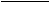 NE – эффективность реализации Программы;F – фактический показатель, достигнутый в ходе реализации Программы;N – нормативный показатель, утвержденный Программой.Бюджетная эффективность (Бэ) Программы определяется как соотношение фактического использования средств, запланированных на реализацию Программы, к утвержденному плану:Бэ =Наименование
программыМуниципальная программа «Управление муниципальным  имуществом и земельными ресурсами расположенными на территории Большесейского сельсовета Основание для разработки программыСтатьей 179 Бюджетного кодекса Российской Федерации,  соответствии со статьей 9 Федерального закона от 22.07.2008 № 159-ФЗ «Об особенностях отчуждения недвижимого имущества, находящегося в государственной собственности субъектов Российской Федерации или в муниципальной собственности и арендуемого субъектами малого и среднего предпринимательства, и о внесении изменений в отдельные законодательные акты Российской Федерации» (с последующими изменениями), Закон Республики Хакасия от 25.06.98г. № 34 «Об управлении государственной собственностью Республики Хакасия», Уставом Большесейского сельсовета от 25.01.2006 года № 14 (с изменениями и дополнениями)Заказчик
программыАдминистрация Большесейского сельсоветаОсновной разработчик программыАдминистрация Большесейского сельсоветаЦели и задачи программыСоздание условий для эффективного управления и распоряжения муниципальным имуществом Большесейского сельсовета в целях повышения доходной части бюджета поселения, обеспечения своевременного поступления денежных средств в бюджет Большесейского сельсовета и их использования на успешное выполнение полномочийСроки реализации программы2020 – 2025 годыСтруктура программы1. Содержание проблемы и необходимость ее решения программными методами.2. Основные цели и задачи, сроки и этапы реализации программы.3. Система программных мероприятий и ресурсное обеспечение программы.4. Механизм реализации, организация управления и контроль за ходом реализации программы.5. Оценка эффективности социально-экономических и экологических последствий от реализации программы.Исполнитель программыАдминистрация Большесейского сельсоветаВажнейшие целевые индикаторы и показатели программы1. Изготовление технической документации на объекты муниципального имущества Большесейского сельсовета и государственная регистрация права на них.2. Уточнение границ  населенных пунктов администрации Большесейского сельсовета и внесение изменений в генеральный план.3. Проведение инвентаризации объектов капитального строительства, расположенных на территории Большесейского сельсовета.4. В целях рационального целевого использования земель поселения, провести работу по изъятию земельных участков, ранее предоставленных гражданам на праве собственности ввиду длительного их неиспользования по целевому назначению и о признании на них права муниципальной собственности Большесейского сельсовета.5. Проведение работы по межеванию, государственному кадастровому учету и оформление права постоянного бессрочного пользования сельсовета на земельные участки под объектами недвижимости муниципальной собственности.Объемы источники финансирования программыОбщий объем финансирования Программы составляет609,0 тыс. рублей, в том числе по годам:2020 г. - 30,0 тыс. рублей; 2021 г. – 32,0 тыс. рублей;2022 г. - 112,0 тыс. рублей; 2023 г. – 135,0 тыс. рублей;2024 г. – 145,0 тыс. рублей;2025 г. – 155,0 тыс. рублей;Ожидаемые конечные результаты реализации программыПо итогам реализации муниципальной программы планируется получить следующие результаты:- Создать базу для поступлений земельного налога за земельные участки, расположенными в границах поселения.- Увеличить поступление налога на имущество физических лиц на 2%.Контроль за исполнение программыКонтроль за исполнением программы осуществляет Администрация Большесейского сельсовета.№ п./п.Наименование мероприятияИсполнителиСроки исполненияИсточникОбъем финансирования по годам, тыс. руб.Объем финансирования по годам, тыс. руб.Объем финансирования по годам, тыс. руб.Объем финансирования по годам, тыс. руб.Объем финансирования по годам, тыс. руб.Объем финансирования по годам, тыс. руб.Всего2020202120222023202420251.Оформление в муниципальную собственность имуществаАдминистрация Большесейского сельсовета2020-2025 годыМестный бюджет5,05,05,05,05,05,030,02.Внесение изменений в генпланАдминистрация Большесейского сельсовета2020-2025 годыМестный бюджет101250,050,055,060,0237,03.Уточнение границ населенных пунктов (проведение кадастровых работ по населенным пунктам, межевание)Администрация Большесейского сельсовета2020-2025 годыМестный бюджет151557,080,085,090,0342,0ИТОГО30,032,0112,0135,0145,0155,0609,0фактическое использование средствх 100 %.утвержденный план